２０２１年２月吉日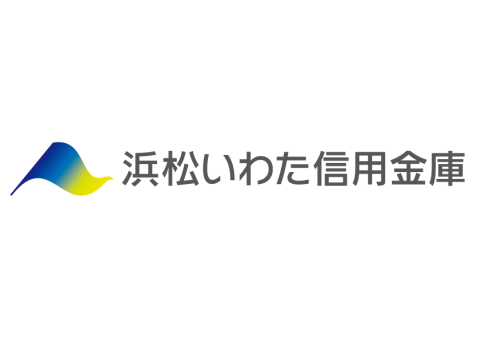 法人営業部　国際業務課「浜松いわた信用金庫　オンライン食品輸出商談会２０２１」参加企業募集のご案内１．概要２．申込から商談までの流れについて　（１）当金庫HPより「商談エントリーシート」をダウンロードし、必要事項記入の上、以下のメールアドレス宛お送りください。申込期限：２０２１年３月１５日（月）　　　　　　　※受信確認の為、当金庫より必ず返信のメールをお送りします。万が一、２営業日以内に返信がない場合は、お手数ですが、お電話（053-454-6139）いただくようお願い致します。　　（２）「商談エントリーシート」の情報をもとに、バイヤー企業にて商談の可否を判断し、３月１９日（金）を目途に当金庫より参加企業に対して商談の可否と商談スケジュールをお知らせ致します。その際に、商談実施方法や商品サンプルの輸送についても併せてお知らせします。　　　（３）商談日前日までにZoom等当日使用するオンライン会議ツールの通信テストを実施します。　　（４）当日の商談においては、参加企業・バイヤー・当金庫の３者間での商談を実施します。後日、商談の状況についての進捗状況についてのアンケートを行いますので、ご協力をお願いします。　　　　　　また、複数のバイヤーと商談を行う際は、商談日程が複数日に亘りますので、ご承知置きください。３．留意事項　・本商談会における実際の商談・取引は、リスク回避策や十分な信用調査を行った上で、各参加者の判断と責任の下に行ってください。参加により会期中その前後に生じたいかなる損害についても当金庫では一切の責任を負いかねますので、予めご了承ください。　・商談は原則日本語で行いますが、取引の内容次第では英語で各種商談用資料等を作成する必要が生じる可能性がございますので、ご留意ください。以　上名　称「浜松いわた信用金庫　オンライン食品輸出商談会２０２１」形　式オンライン会議ツール（Zoom等）を用いた事前マッチング型商談会　※商談時間は１社３０分を予定しております。会期２０２１年３月下旬から４月上旬主催浜松いわた信用金庫共催浜松市、浜松市農林水産物・食品輸出促進委員会参加バイヤー国内輸出商社・海外バイヤー（香港・シンガポール）　８社程度※原則として日本語での商談を予定しております。対象者海外輸出に意欲のある静岡県西部地域の食品関連事業者対象品目海外で販売可能な日本産農林水産品・食品・飲料のうち、参加バイヤーのニーズを満たすもの。　※参加バイヤーの求める商品については別紙参照参加費無料　※ただし、商品サンプルの輸送費および商談に伴う通信費は参加者にご負担いただきます。スケジュール（予定）